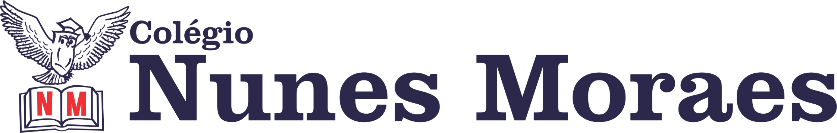 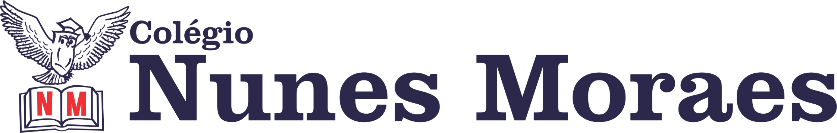 DIA: 25 DE JANEIRO DE 2021 - 3°ANO E.F1ª AULA   -Ensino Fundamental I: 3º ano – Componente curricular: Língua Portuguesa.Capítulo 1: Existe princesa de todo tipo. Páginas: 15 a 16.Objetivos de conhecimento: Leitura/escrita: Conto de fadas.Aprendizagens essenciais: Ler e compreender, em colaboração com os colegas e com a ajuda do professor e, mais tarde, de maneira autônoma, textos narrativos de maior porte, como contos de fadas.Link da videoaula: https://youtu.be/2YPJBs9Zlp8ROTEIRO DA AULAEntendendo o texto (cont.): Leitura e explicação da atividade de sala (questões 4 a 7). Págs.:15 e 16;Tempo para concluir a atividade de sala e tirar dúvidas com a professora.2ª AULA   -Ensino Fundamental I: 3º ano – Componente curricular: Matemática.Capítulo 1: Os números. Págs.: 26 a 28.Objetivos de conhecimento: Sistema de numeração decimal.Aprendizagens essenciais: Reconhecer e utilizar as regras do sistema de numeração decimal ao ler, escrever, comparar e ordenar números naturais.Link da videoaula: https://youtu.be/lFiv85Ymc18ROTEIRO DA AULAAperte o passo (cont.): Leitura e explicação da atividade de sala (questões:8, 9, 10, 13 e 14). Págs.: 26 e 28;Atividade de casa: Questões 11 e 12. Pág.: 27;Tempo para concluir a atividade de sala e tirar dúvidas com a professora.3ª AULA   -Ensino Fundamental I: 3º ano – Componente curricular: História.Capítulo 1: Meu jeito de ser. Págs.: 16 e 17.Objetivos de conhecimento: Eu sou assim.Aprendizagens essenciais: Entender que cada pessoa tem um jeito diferente de ser.Link da videoaula: https://youtu.be/7DPAtRc2zVYROTEIRO DA AULAAprender a conviver: leitura e explicação da atividade proposta. Págs.: 16 e 17;Tempo para concluir a atividade de sala e tirar dúvidas com a professora.4ª AULA   -Ensino Fundamental I: 3º ano – Componente curricular: Geografia.Capítulo 1: Em cada lugar uma paisagem! Pág.: 96 a 98.Objetivos de conhecimento: Em cada lugar uma paisagem.Aprendizagens essenciais: Reconhecer a diversidade das paisagens.Link da videoaula: https://youtu.be/jXrdia0cSmsROTEIRO DA AULAO que é paisagem? : leitura e explicação do texto inicial. Pág.:96;Agora é com você: leitura e explicação da atividade de sala. Pág.:97;Os planos da paisagem: leitura e explicação do texto. Pág.:98;Tempo para concluir a atividade de sala e tirar dúvidas com a professora.Boa semana e bons estudos!